Thank you for attending (Name of PTA program/event)If you enjoyed (name of program/event), will you (Choose one: join/support/invest in) our PTA so that we can continue to provide quality programs? Join today at (PROVIDE YOUR PTA membership online join link or a link to your website)PTA membership has been critical to helping us make a difference in the education, health, and safety of our community’s children. Membership dues have helped (INSERT NAME OF YOUR LOCAL PTA HERE) provide the following events/programs/resources this year:List number 1 List number 2List number 3When you become a PTA member, you can receive these benefits from National PTA when you visit and subscribe at PTA.org.Our Children digital magazine;The PTA e-newsletter: PTA Advocacy Insider;Access to exclusive member content on the PTA.org website;Online e-learnings; and Discounts on national sponsor products.You also get these PTA benefits from (INSERT NAME OF YOUR STATE PTA) PTA and (INSERT NAME OF YOUR LOCAL PTA HERE): (LIST ANY SPECIFIC STATE AND/OR LOCAL BENEFITS YOUR PTA UNIT OFFERS HERE)If you haven’t done so yet, please follow us on social media at [INSERT Facebook address, INSERT @(Twitter name), and/or @(Instagram name) AS APPLICABLE] and join us at our next PTA meeting [on DATE, TIME, if applicable].Check us out at the membership table at all our PTA events or join online at (PROVIDE YOUR PTA Membership online join link or a link to your website)Sincerely,Name[INSERT PTA EMAIL SIGNATURE – SEE TEMPLATE FOR IT]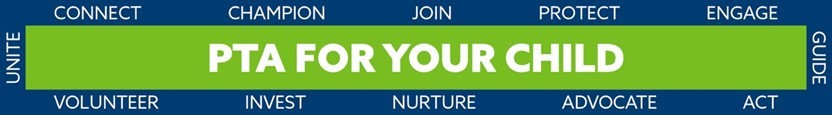 